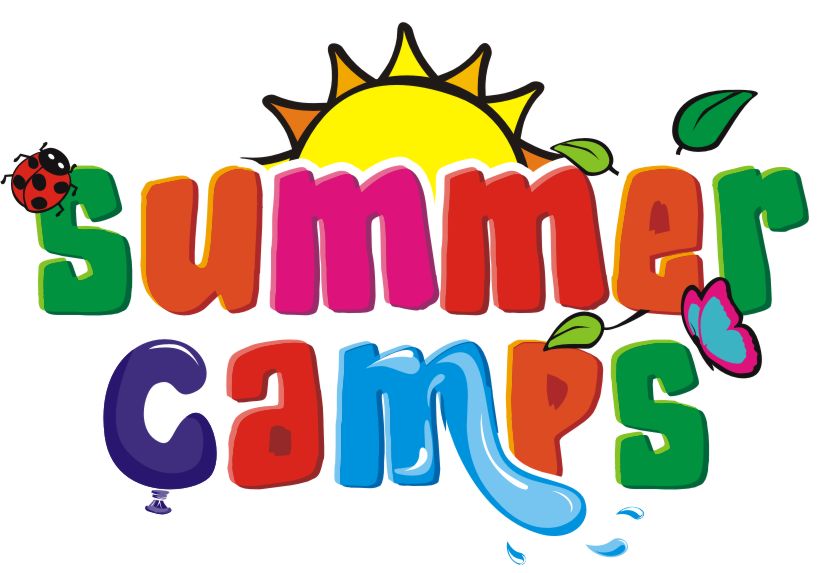 Delor Montessori Primary 1Summer Schedule 2021Welcome to our Summer ProgramWe are looking forward to having a fun and exciting summer with your child! Here are a few reminders for our summer:Apply sunscreen to your child before drop off at school. We will re-apply after nap time.All of our summer activities will start at 9:30. So bring your child on time so that they don’t miss out on the fun activity.Bring a hat. Labeled with your child’s name.Please bring a water bottle for your child with their name on it. This way they will drink plenty of water during the hot days.Thank you in advance for your cooperation for this summer!